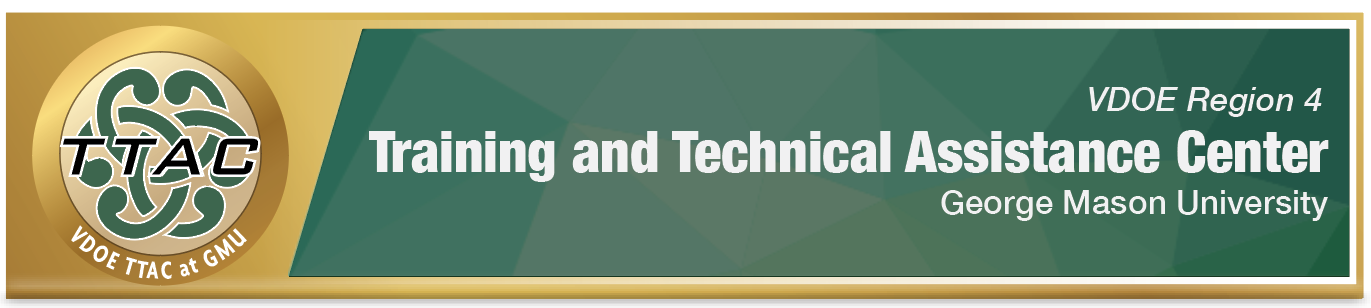 HLP Highlight ToolHLP 11: Identity and Prioritize Long- and Short-Term GoalsHere’s What It Is:Linking goals to students’ present level of performanceSetting goals that are aligned with grade-level standards and individual needsWritten with the student to establish ownership, understanding and motivationUsing data assessment on an on-going basis for planning explicit instructionWhen Do I Use It?When reviewing assessment data and planning instruction, behavior, and/or transition goalsWhen collaborating with IEP teamsData based individualizationHere’s What It Looks Like:Student Involvement in the IEP (0:51) I’m Determined Goal Setting Videos Goal Setting in the Classroom (2:21) Goal Setting at the Elementary Level (1:07) Goal Setting at the Secondary Level (1:19)Resources to Extend LearningNational Center on Intensive InterventionsThe Iris Center  Planning Templates for StudentsHere Are the Key Elements:Set clear, concise, and measurable learning goals for students (individual, group, class)Organize/sequence lessons logically towards those learning goalsSupport students in organizing new knowledge by providing scaffolds and structures for learningSuggested Activities:Goals should clearly state the criteria needed for success (based on IEP and assessment data)Utilize classroom checklists for self-monitoringAsk students to graph their progressEstablish student/teacher conferences to discuss and monitor goalsHLP 11 In Action! K-W-L Chart for Goal PlanningDirections:  Watch the video, “Instructional Strategies - The KWL Strategy (4:01)”.  Then, work with your student to complete a K-W-L Chart as the first step in helping him/her identify and prioritize short and long-term learning goals.Student Name:  _______________________________________________Lesson: ______________________________________________________Standard:  ____________________________________________________K-W-L ChartReferencesMcLeskey, J. (Ed.). (2019). High leverage practices for inclusive classrooms. New York: Routledge.Find additional HLP Highlight Tools on TTAC Online.For additional information about TTAC Region 4, go to https://ttac.gmu.edu/What I KnowWhat I Want to KnowWhat I Have Learned